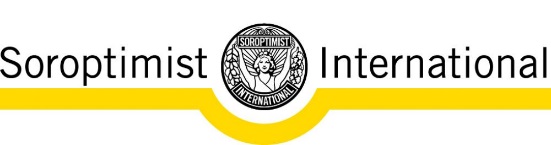 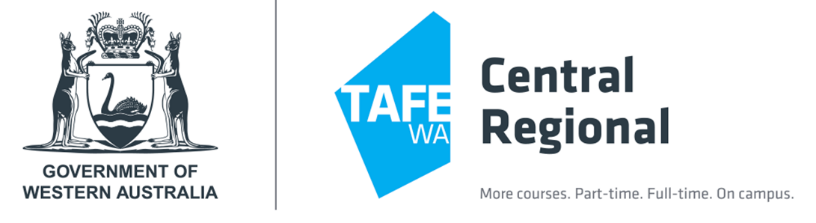 2022 Scholarship Program (Application Form)Soroptimist International Midwest Women Achieve ScholarshipCentral Regional TAFE and the Soroptimist International Midwest are offering a $680 scholarship opportunity to women, of all ages, enrolled in any course during Semester two, 2022 that are: Experiencing financial hardshipNot in receipt of another scholarship Prepared to submit resume and attend an interview to discuss study aspirations and how scholarship could assist the student to achieve in their program. The successful applicant will receive a scholarship to the value of $680.00. The funds will be applied to course fees in the first instance; the remainder may be used for future training, resource fees or other costs at the recipient’s discretion.Applicants are strongly encouraged to learn about the Soroptimist International Midwest and the significant contribution they make to the region.Application ProcessApplication form should be completed with as much detail as possible.Application forms are required to be submitted prior to the closing date to be eligible.Central Regional TAFE staff can assist students in completing the application form if required.Completed application forms can be submitted to the Student Services reception area in X Block. Awarding the Scholarships Scholarships are awarded to successful applicants via a selection process.The successful applicants receive financial assistance to a maximum of $680, which is paid once the recipient has met the following criteria:Approved enrolment at Central Regional TAFE;Attendance and participation in the course are confirmed; andIf the student is to withdraw from this course within the first six weeks, the amount of scholarship paid towards fees will not be returned to the student, it will be returned to the scholarship budget.In an effort to support regional students, if the student requires the scholarship to pay their residential accommodation, Central Regional TAFE will pay this directly (TAFE residential or private accommodation).    Selection processA selection panel is formed to consider applications.Applications are ranked via a selection matrix based on the information provided.Applicants’ referees may be contacted for further information about the applicant.Applicants may be contacted by phone if the panel requires additional information.Short-Listed applicants are interviewed by a selection panel and asked a range of questions relating to their application, current and future study, community involvement and employment goals.Further assistance from Central Regional TAFE Staff: Coordinator Student Support Services- (08) 9956 6140.Aboriginal Student Support Coordinator- (08) 9956 2775. Soroptimist International Midwest - Women Achieve ScholarshipSTUDENT DETAILSSTUDENT DETAILSSTUDENT DETAILSSTUDENT DETAILSSTUDENT DETAILSName:Address:Daytime Phone:Daytime Phone:Mobile:Email:Email:QUESTIONSPlease tell us a little about yourselfExamples: Family / special interests / personal qualities / long term goals / inspirational people / skills or talents / awards /achievementsPlease provide an outline of your future goals.   Examples: study / training/ employment / family / travel / volunteeringWhat do you know about the Soroptimist International Midwest and the activities and services they provide? Tip: research the sponsor for further information.Please provide an outline of the community issues or activities that interest youExamples: community working together/ youth/ education/ training/ employment/ housing/ justice/ health/ sport/ family/ artsPlease provide a brief explanation of how this scholarship may benefit you.Examples: / it will help me financially to…/ it will give me an incentive to continue studying in …  / I would use it to…Would you like to add any other supporting information (including documents) for your application? (OPTIONAL)Examples: current work undertaking/ pathways undertaking to get to where you are... Have you previously received or are you currently in receipt of a scholarship of any type?      Yes    NoIf Yes, please provide the following informationName of scholarship:                                                                                                                                               Year:Checklist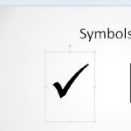  Information read by applicant                                        Application form completed (including signature) Return your completed application to: Student Services Co-ordinator Return your completed application to: Student Services Co-ordinator In Person:Central Regional TAFE campus | 175 Fitzgerald Street | GERALDTONPost:Central Regional TAFE ‘Scholarship Program’Locked Bag 103 | GERALDTON WA 6531 Email:student.services@crtafe.wa.edu.au APPLICANT SIGNATUREAPPLICANT SIGNATUREStudent Signature:Date: Application Closing DateSemester 2 Friday 26th August 2022 @ 4pmInterviews will be held on Friday 2nd September – please be available on this day. Application Closing DateSemester 2 Friday 26th August 2022 @ 4pmInterviews will be held on Friday 2nd September – please be available on this day. 